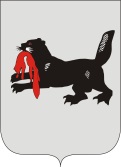 ИРКУТСКАЯ ОБЛАСТЬСЛЮДЯНСКАЯТЕРРИТОРИАЛЬНАЯ ИЗБИРАТЕЛЬНАЯ КОМИССИЯг. СлюдянкаОб определении схемы 10 - мандатного избирательного округапо выборам депутатов Думы Утуликского сельского поселенияВ соответствии со статьей 18, пункта 10 статьи 24 Федерального закона от 12.06.2002 года № 67-ФЗ «Об основных гарантиях избирательных прав и права на участие в референдуме граждан Российской Федерации», статьями 18,  19, 32, пункта 2 статьи 34 Закона Иркутской области от 11.11.2011 года № 116-ОЗ «О муниципальных выборах в Иркутской области» Слюдянская территориальная избирательная комиссияР Е Ш И Л А:Определить схему 10-мандатного избирательного округа для проведения выборов депутатов Думы Утуликского сельского поселения, согласно приложений № 1, 2.2. Направить настоящее решение в Думы Утуликского сельского поселения для утверждения.3. Разместить настоящее решение на официальном сайте администрации муниципального образования Слюдянский район: http://www.sludyanka.ru/ в разделе Слюдянская территориальная избирательная комиссия.Председатель комиссии						Г.К. КотовщиковСекретарь комиссии							Н.Л. ТитоваПриложение № 1к решению Слюдянской территориальной избирательной комиссииот 30 ноября 2016 г. № 21/91СХЕМА10-мандатного избирательного округа для проведения выборов депутатов Думы  Утуликского сельского поселенияРаздел I. Перечень административно-территориальных единицмуниципального образования,  входящих в избирательный округВсего избирателей – 1103 человекСредняя норма представительства избирателей на один депутатский мандат – 110Раздел II. Описание 10-мандатного избирательного округадля проведения выборов депутатов Думы Утуликского сельского поселенияЧисло избирателей в округе – 1103 чел.Количество мандатов, замещаемых в избирательном округе – 10Границы 10-ми мандатного избирательного округа: поселок Бабха, поселок Мангутай, поселок Муравей, поселок Орехово, поселок Утулик.Приложение № 2к решению Слюдянскойтерриториальной избирательной комиссииот 30 ноября 2016 г. № 21/91Наименование муниципального образования: Утуликское муниципальное образованиеКоличество избираемых депутатов представительного органа: 10Общая численность избирателей муниципального образования: 1103 человекаР Е Ш Е Н И ЕР Е Ш Е Н И Е30 ноября 2016 года№ 21/91 наименование  избирательного округаПеречень административно-территориальных единиц муниципального образования, входящих в избирательный округЧисло избирателей на 1 июля2016 г.Общее число избирателей в округе123410-мандатный избирательный округ п. Бабха19110310-мандатный избирательный округ п. Мангутай87110310-мандатный избирательный округ п. Муравей14110310-мандатный избирательный округ п. Орехово9110310-мандатный избирательный округ п. Утулик9741103Наименование избирательногоокругаСредняя норма представительства избирателей, чел.Нахождение округа в труднодоступной или отдаленной местностиДопустимое отклонение от средней нормы представительства избирателей (10%), чел.Количество мандатов, распределяемых в округеИдеальная численность избирателей, чел.Минимальная и максимальная численность избирателей в округе, чел.Действительнаячисленностьизбирателейв округе, чел.Количество избирательныхучастков ичисленностьизбирателейв них10- мандатный избирательный округ110нет111011001089-111111032 Избирательный участок№1306-1103 изб. 